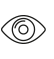 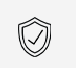 Tests	Building hardware – Hardware for sliding doors and folding doors according to EN 1527 / 2013– Duration of functionality: Class 6 (highest class = 100,000 cycles)Hardware for furniture – Strength and durability of slide fittings for sliding doors and roll fronts according EN 15706 / 2009Warranty	With the exception of parts subject to wear and tear, Hawa warrants the flawless functioning of the products delivered by it, as well as the durability of all parts, for a period of 2 years commencing from the transfer of risk.Product Design	Hawa Junior 80 G consisting of running track (aluminum wall thickness 2.9 mm (1/8'')),  running gear with friction bearing rollers, stopper or soft closing mechanism Hawa SoftMove 80, suspension profile with suspension carriage, bottom guide with zero clearance, suspension and glass retaining profilesOptional:(….) Guide track(….) Running track set with fixed glazing (….) Angled profile for wall mounting(….) Hawa Adapto concrete casting system 80 (….) Bar bolt lock(….) Bottom door stopper, with centering partInterfaces	Door leafGlass processing for glass holdersPositive-fit glass fixing on suspension and glass retaining profilesHawa Adapto concrete casting systemThe Hawa Adapto 80 concrete casting system is already integrated in the concrete ceiling of the building shellg